Grupa 6 latki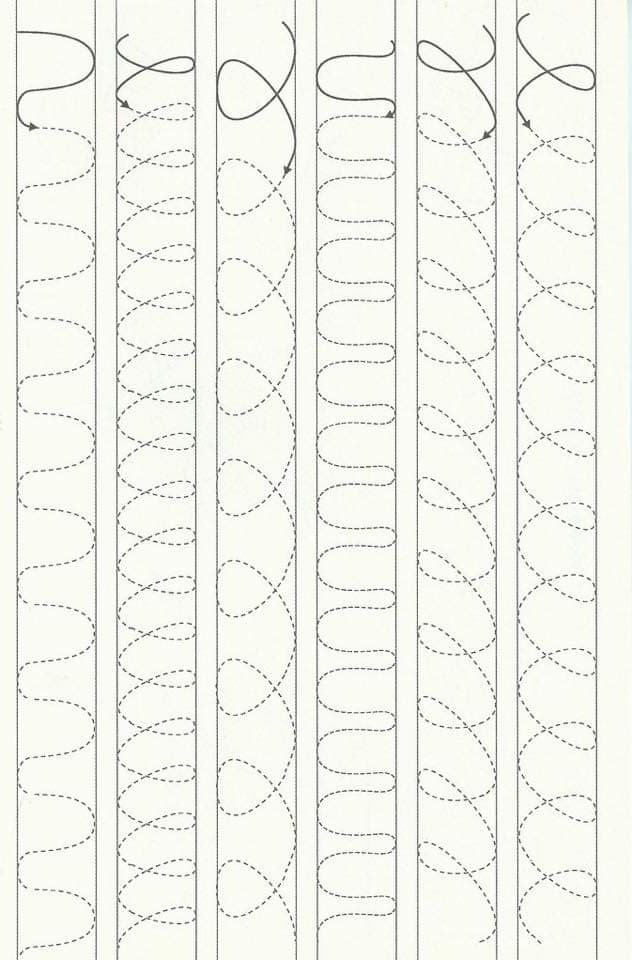 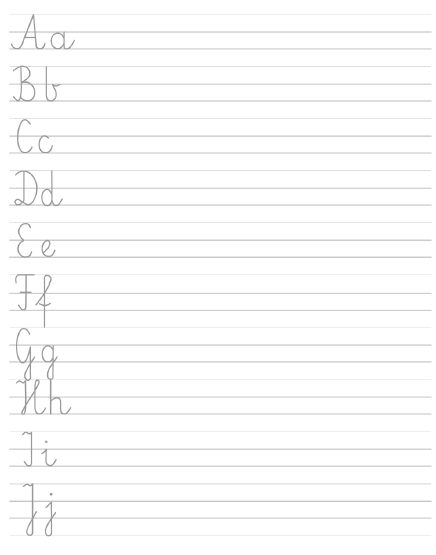 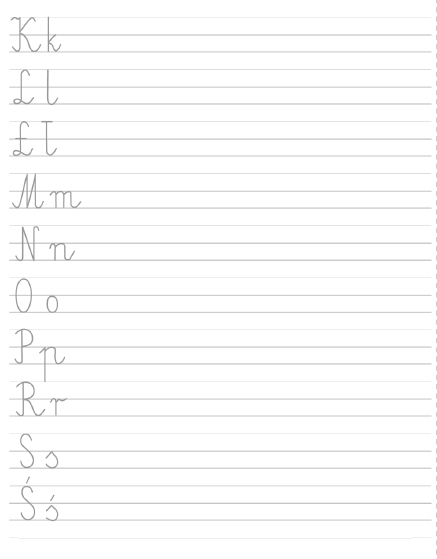 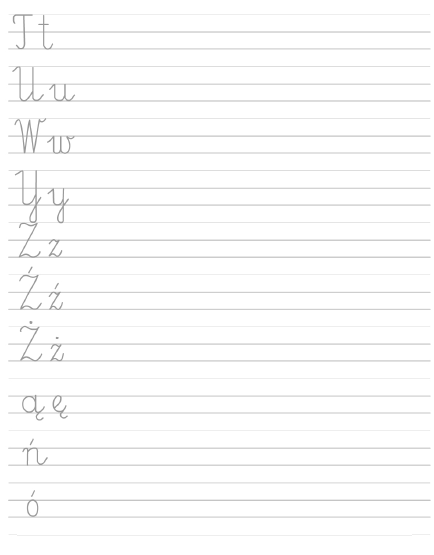 